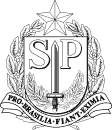 Governo do Estado de São Paulo Secretaria da EducaçãoEquipe de Supervisão São João da Boa VistaCIRCULAR CRAA-02/2023Assunto: ATRIBUIÇÃO PROFESSOR AUXILIAR – EDUCAÇÃO ESPECIAL A Dirigente Regional de Ensino da Diretoria de Ensino Região de São João da Boa Vista, informa aos interessados inscritos e classificados (Efetivo, Cat. F, Cat. O, Banco de Talentos no processo de atribuição de aulas 2023), com formação em Educação Especial, para atuar como PROFESSOR AUXILIAR, que haverá uma sessão de atribuição no dia 30/01/2023 (sexta-feira), às 14h, on-line, na plataforma Teams.Para participar da sessão de atribuição, os interessados deverão acessar o link:Professor Auxiliar – Relação de aulas disponíveis para a sessão de atribuição:São João da Boa Vista, 25 de janeiro de 2023.SILVIA HELENA DALBON BARBOSA DIRIGENTE REGIONAL DE ENSINOLINK DE ACESSO30/01/2023(segunda-feira) 14hhttps://teams.microsoft.com/l/meetup-join/19%3ameeting_ZjhkNzJkODktN2QyZC00NDk5LWExNWEtYjM1MDBmYTBiNDhm%40thread.v2/0?context=%7b%22Tid%22%3a%2216b87798-4517-442c-9200-ce1cca93259c%22%2c%22Oid%22%3a%22260d447c-55e5-4c73-88bd-6768b1fab0b8%22%7dMUNICÍPIOUNIDADE ESCOLARTURNOAULAS MococaEE Dr Carlos Lima Dias(Escola PEI)7º ano A 22Casa BrancaEE Francisco Thomaz de Carvalho(Escola PEI)7º ano A22Casa BrancaEE Francisco Thomaz de Carvalho(Escola PEI)7º ano A21